Publicado en Madrid el 20/09/2022 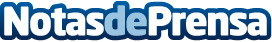 Ante el calor extremo, SATECMA aconseja cómo proteger las colmenas de abejas La empresa química, que cuenta con más de 45 años de experiencia, presenta un estudio en el que demuestra cómo su producto TECMA PAINT TERMIC FARENHEIT 10.8 consigue bajar hasta 10ºC la temperatura interior de una colmena  Datos de contacto:Diego Alarcón651427689Nota de prensa publicada en: https://www.notasdeprensa.es/ante-el-calor-extremo-satecma-aconseja-como_1 Categorias: Nacional Industria Alimentaria Consumo Servicios Técnicos http://www.notasdeprensa.es